Bunging Permit for Highly Critical LinesWastewater Overpumping Set-Up Information SheetGENERALOVERPUMPING DESCRIPTION (attach plan)NETWORK RECONNAISSANCEPUMP MAINTENACEBY PASS SETUP MONITORING	SITE SPECIFIC EMERGENCY PLANPUMP FAILURE (attach plan)PIPEWORK FAILURE (attach plan)CONTINGENCY PLANPLANS REQUIRED Pump Set-Up: Suction manhole, discharge manhole, bypass pipeLocation overflow would enter SW in event of incidentLocation overflow would reach waterway in event of incidentLocation of High Producers on line: Pump stations, lift stations, industrial dischargesLocation of low points in catchmentLocation of Overflow structures to Stormwater and/or RiverREVIEW REQUIREMENTSInformation to be reviewed monthly by Pump ManagerAny changes to the information above must be updated IMMEDIATELY Daily Wastewater Overpumping Inspection SheetPROJECT:						PUMP LOCATION:	CHECK BY:						DATE:			TIME: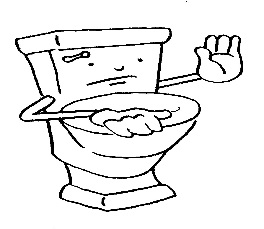 How long did this check take you? (note: should be no more than 15 minutes):  ______Provide copy to Site Engineer and Environmental Advisor on completionAppendix F:	Sewage Overflow Response ReportSummaryContextConsequencesCauseActions:Details*Please note: These figures are from raw data. A quarterly report from the software provider will provide processed data and figures will then be confirmed to ECAN.Include:Eg. Plans, photos, sample reports, monitoring reports, evidence of best practice, evidence of following reporting requirementsThis permit is (only) required for Highly Critical Lines (see Sewer Line Bunging Flowchart).  One permit is to be issued per sewer line segment (manhole to manhole) being bunged.  To be prepared and issued on the first day of the works and to be available on site for the duration of the works.This permit is (only) required for Highly Critical Lines (see Sewer Line Bunging Flowchart).  One permit is to be issued per sewer line segment (manhole to manhole) being bunged.  To be prepared and issued on the first day of the works and to be available on site for the duration of the works.This permit is (only) required for Highly Critical Lines (see Sewer Line Bunging Flowchart).  One permit is to be issued per sewer line segment (manhole to manhole) being bunged.  To be prepared and issued on the first day of the works and to be available on site for the duration of the works.This permit is (only) required for Highly Critical Lines (see Sewer Line Bunging Flowchart).  One permit is to be issued per sewer line segment (manhole to manhole) being bunged.  To be prepared and issued on the first day of the works and to be available on site for the duration of the works.This permit is (only) required for Highly Critical Lines (see Sewer Line Bunging Flowchart).  One permit is to be issued per sewer line segment (manhole to manhole) being bunged.  To be prepared and issued on the first day of the works and to be available on site for the duration of the works.This permit is (only) required for Highly Critical Lines (see Sewer Line Bunging Flowchart).  One permit is to be issued per sewer line segment (manhole to manhole) being bunged.  To be prepared and issued on the first day of the works and to be available on site for the duration of the works.This permit is (only) required for Highly Critical Lines (see Sewer Line Bunging Flowchart).  One permit is to be issued per sewer line segment (manhole to manhole) being bunged.  To be prepared and issued on the first day of the works and to be available on site for the duration of the works.This permit is (only) required for Highly Critical Lines (see Sewer Line Bunging Flowchart).  One permit is to be issued per sewer line segment (manhole to manhole) being bunged.  To be prepared and issued on the first day of the works and to be available on site for the duration of the works.Project No.:Permit No.:Permit No.:Catchment:Catchment:Catchment:Catchment:Location:Contractor:Contractor:Foreman:Foreman:Foreman:Foreman:Foreman:Network Champion:Start Date:Start Date:End Date:End Date:End Date:End Date:End Date:No. of sites/bungs:  Network and Risk AssessmentNetwork and Risk AssessmentNetwork and Risk AssessmentNetwork and Risk AssessmentNetwork and Risk AssessmentNetwork and Risk AssessmentNetwork and Risk AssessmentNetwork and Risk AssessmentWas a Network Assessment Completed?    Yes        NoWhy is this line assessed as Highly Critical?  (Select those that apply)       Total Required Bunging time is greater than 8 hours       Total Required Bunging Time is within 2 hours of Network Retention Time       Line is larger than 300 mm      Site is located downstream of a high flow producer (Identify: __________________________)       Site is located on a hill                 Other: ____________________Why is this line assessed as Highly Critical?  (Select those that apply)       Total Required Bunging time is greater than 8 hours       Total Required Bunging Time is within 2 hours of Network Retention Time       Line is larger than 300 mm      Site is located downstream of a high flow producer (Identify: __________________________)       Site is located on a hill                 Other: ____________________Why is this line assessed as Highly Critical?  (Select those that apply)       Total Required Bunging time is greater than 8 hours       Total Required Bunging Time is within 2 hours of Network Retention Time       Line is larger than 300 mm      Site is located downstream of a high flow producer (Identify: __________________________)       Site is located on a hill                 Other: ____________________Why is this line assessed as Highly Critical?  (Select those that apply)       Total Required Bunging time is greater than 8 hours       Total Required Bunging Time is within 2 hours of Network Retention Time       Line is larger than 300 mm      Site is located downstream of a high flow producer (Identify: __________________________)       Site is located on a hill                 Other: ____________________Why is this line assessed as Highly Critical?  (Select those that apply)       Total Required Bunging time is greater than 8 hours       Total Required Bunging Time is within 2 hours of Network Retention Time       Line is larger than 300 mm      Site is located downstream of a high flow producer (Identify: __________________________)       Site is located on a hill                 Other: ____________________Why is this line assessed as Highly Critical?  (Select those that apply)       Total Required Bunging time is greater than 8 hours       Total Required Bunging Time is within 2 hours of Network Retention Time       Line is larger than 300 mm      Site is located downstream of a high flow producer (Identify: __________________________)       Site is located on a hill                 Other: ____________________Why is this line assessed as Highly Critical?  (Select those that apply)       Total Required Bunging time is greater than 8 hours       Total Required Bunging Time is within 2 hours of Network Retention Time       Line is larger than 300 mm      Site is located downstream of a high flow producer (Identify: __________________________)       Site is located on a hill                 Other: ____________________Monitoring PlanMonitoring PlanMonitoring PlanMonitoring PlanMonitoring PlanMonitoring PlanMonitoring PlanMonitoring PlanPerson Responsible for Monitoring:Person Responsible for Monitoring:Person Responsible for Monitoring:Person Responsible for Monitoring:Frequency of Monitoring:Frequency of Monitoring:Frequency of Monitoring:Frequency of Monitoring:Key Monitoring Location(s):Key Monitoring Location(s):Key Monitoring Location(s):Key Monitoring Location(s):Key Monitoring Location(s):Key Monitoring Location(s):Key Monitoring Location(s):Key Monitoring Location(s):Emergency Response Plan (select method to be used)Emergency Response Plan (select method to be used)Emergency Response Plan (select method to be used)Emergency Response Plan (select method to be used)Emergency Response Plan (select method to be used)Emergency Response Plan (select method to be used)Emergency Response Plan (select method to be used)Emergency Response Plan (select method to be used)Sucker TruckMandatory on site stand-by when working on hillsInsert list of suppliers, emergency phone numbers, and truck availability:Insert list of suppliers, emergency phone numbers, and truck availability:Insert list of suppliers, emergency phone numbers, and truck availability:Insert list of suppliers, emergency phone numbers, and truck availability:Insert list of suppliers, emergency phone numbers, and truck availability:Insert list of suppliers, emergency phone numbers, and truck availability:Insert list of suppliers, emergency phone numbers, and truck availability:Standby By-Pass  (Off-site)Supplier:Supplier:Supplier:Supplier:Supplier:Confirmed Availability?      Yes     NoConfirmed Availability?      Yes     NoStandby By-Pass  (Off-site)Contact Person:Contact Person:Contact Person:Contact Person:Contact Person:Number:Number:Standby By-Pass  (Off-site)Discharge Manhole:                                  Discharge Manhole:                                  Discharge Manhole:                                  Discharge Manhole:                                  Discharge Manhole:                                  Receiving Manhole:Receiving Manhole:By-Pass (On Site)Follow the procedures in the Wastewater Overpumping Best Practice Guide Follow the procedures in the Wastewater Overpumping Best Practice Guide Follow the procedures in the Wastewater Overpumping Best Practice Guide Follow the procedures in the Wastewater Overpumping Best Practice Guide Follow the procedures in the Wastewater Overpumping Best Practice Guide Follow the procedures in the Wastewater Overpumping Best Practice Guide Follow the procedures in the Wastewater Overpumping Best Practice Guide Permit Issue and Receipt I have checked with Council if there have been any changes within the network since the Network Assessment.I have verified that the Emergency Response Plan is in place.Permit Issuer: __________________ (print name) ___________________ (sign) _______________ (date)                                       (Engineer)I agree to the works and conditions included in this Permit.  I acknowledge that the Emergency Response Plan as described in this Permit is in place.I acknowledge that this permit is no longer valid if conditions of the site change.Permit Receiver: ____________________ (print name) ___________________ (sign) ____________ (date)                                       (Foreman)Permit Closure I acknowledge that this permit is closed and no longer valid.  Reason for closure:    Complete      CancelledPermit Issuer: ______________________ (print name) ___________________ (sign) ____________ (date)                                       (Engineer)Permit Receiver: ____________________ (print name) ___________________ (sign) ____________ (date)                                                                               (Foreman)Permit Issue and Receipt I have checked with Council if there have been any changes within the network since the Network Assessment.I have verified that the Emergency Response Plan is in place.Permit Issuer: _____________________ (print name) ____________________ (sign) ____________ (date)                                         (Engineer)I agree to the works and conditions included in this Permit.  I acknowledge that the Emergency Response Plan as described in this Permit is in place.I acknowledge that this permit is no longer valid if conditions of the site change.Permit Receiver: _____________________ (print name) __________________ (sign) ____________ (date)                                          (Foreman)Permit Closure I acknowledge that this permit is closed and no longer valid.  Reason for closure:    Complete      CancelledPermit Issuer: ______________________ (print name) ___________________ (sign) ____________ (date)                                       (Engineer)Permit Receiver: ____________________ (print name) ___________________ (sign) ____________ (date)                                                                               (Foreman)Overpumping setup locationStreet AddressProject #10101Overpumping Manager Name, phone   Council Permit to Work Permit no. and approval date SWMS Reviewed and Accepted by Environment Team?SWMS Title, date of approvalJustification for over pumpingWhat work needs to be carried out before pump can be removed?Date InstalledDateExpected end date of OverpumpingDateMobile pump or static pumpIf mobile description of what area it will cover eg. Road and direction of movementSuction locationDescription of location plus provide planDischarge LocationDescription of location plus provide planPipeworkType of pipe, approx. length, overland or buried, driveway ramps, couplings secured, buried as per WWOP BPGOverflow structures (Where, How Far)Description of location, How does it affect storage? plus provide planLift Stations/ Pump Stations in catchmentDescription of location, effect it has on area being overpumped? plus provide planHigh flow producers in catchment (e.g hospitals, supermarkets, industrial)Description of location, effect it has on area being overpumped? plus provide planLow Points in catchmentWhere are the low points in the network, Have calculations been made on storage levels? Provide plan on areas of riskPump SupplierStella/Pump Hire/Sykes etcPump model /size6” pump Maximum pump flow rateVolume  e.g.  6” pump has max capacity of 76l/sAverage pump flow rateEstimated l/sWho refuels the pump? (daily)Contractor name, phoneWho conducts pump maintenance? (every 10 days)Contractor name, phoneWho conducts pipe maintenance? (every 10 days)Contractor name, phoneWho monitors the pump during the day?Person name, phoneWho monitors the pump over weekends?Person name, phoneWho is called if emergency work is needed on the setup week days?Person  name, phoneWho is called if emergency work is needed on the setup after hours?Supervisor On-Call phone 027 838 6331Storage capacity in the WW systemHoursPotential discharge pointsManholes/overflow structuresPotential discharge points to SWDescription of location plus provide planPotential discharge points to RiverDescription of location plus provide planLocation of discharge to SWDescription of location plus provide planLocation of discharge to RiverDescription of location plus provide planIn emergency can the pump be turned off? (>3hours storage)Yes/No  If Yes how long can it be safety turned off for?e.g If pump fails actions required:1.2If pipework fails actions required:1.2.    Attach additional sheet  if needed – detail site specific risks eg. Overflow, TM requiredDate completed:01/02/13By:Pump managerPump managerPump managerDate of next Review (1 month):01/03/13By:Pump managerPump managerPump managerEnvironment Team (approval of plans)Print & sign namePrint & sign namePrint & sign nameDate:01/02/13Supervisor: (approval of set-up))Print & sign namePrint & sign namePrint & sign nameDate:01/02/13Project Manager (proposal approved)Print & sign namePrint & sign namePrint & sign nameDate:01/02/13Environmental CheckY/N/N-AIf “No”: Immediate action taken1Is there a Warning Sign On Fence?	2Is there a Sub5 Sign on Fence?,3Is there a Over pumping Poster Sign on fence?4Are all the Fence Panels cable tied or wire tied together?5Is the Entrance Padlocked?6Pipework/ Hoses inside fences where possible?7When Lay flat/ Pipework cross over driveways are Hose ramps in place to allow vehicles access?8Are Hose couplings cable tied?9Is pump running?10Is there flow?(Listen for discharge into manhole)11Are the Suction & Discharge Man Holes Covered?The Date Suction M/H was visually checked (Occurring Weekly if located in live lane)?12Is the Emergency Stop Button Connected and Protected?13No Oil or Diesel leaking from Pump?14Is noise from Pump Acceptable?15Any Change to set up?If Yes Notify Environment TeamLocationAffected water bodyOverflow typeWet weatherStart dateOverflow typeDry weatherStart dateRequired for commentCommentLocationStart date & time*Duration*Time signs went outTime signs were brought inParty and time 1st notifiedParty and time of final notificationIs there any direct contact between sewage and food sources used by humans?  (Need to be aware of cattle grazing contaminated pastures, also less obvious sources of food such as puha or watercress).Is there direct contact between sewage and drinking water supply sources?Is there contact between sewage and surface or ground water systems?Is there contact between the discharge and human recreational activities? Consider both land and water uses e.g.  football field, swimming lagoon.What is the volume of waste discharged (has the discharge ceased or is it continuing)?*What is the degree of dilution or mixing in receiving waters?*Describe the weather at the time of discharge?Describe the proximity of people to the discharge (odour or other nuisance may result).Is there any substantial change to the existing situation as a result of the discharge?